       ΠΕΙΡΑΙΑΣ 04/05/2021, Α.Π: 172      ΠΡΟΣ: ΜΕΛΗ ΤΟΥ ΣΥΛΛΟΓΟΥ Θέμα: Τιμούμε την Εργατική Πρωτομαγιά – Συμμετέχουμε μαζικά στην απεργιακή συγκέντρωση της 6ης Μαΐου, 11 πμ., στην πλ. Κλαυθμώνος, και στις κατά τόπους συγκεντρώσειςΣυνάδελφοι, συναδέλφισσες, Η 1η Μαΐου είναι και παραμένει η μεγάλη μέρα που η παγκόσμια εργατική τάξη τιμάει τους νεκρούς της που έπεσαν ηρωικά στον αγώνα για το οκτάωρο, αλλά και σε όλους τους αγώνες που έχουν δοθεί για τα εργατικά δικαιώματα και ένα καλύτερο αύριο στην κοινωνία. Η Πρωτομαγιά είναι πάντα ημέρα πάλης και συνέχειας αυτών των αγώνων.Η φετινή Πρωτομαγιά βρίσκει τη χώρα μας σε μια βαθιά υγειονομική κρίση, και με την επιδημία του κορωνοϊού να αξιοποιείται συστηματικά από την κυβέρνηση για να χτυπηθούν κοινωνικά, δημοκρατικά και εργασιακά δικαιώματα και κατακτήσεις. 135 χρόνια μετά από την απεργία στο Σικάγο για το 8ωρο, που κατακτήθηκε με αγώνες και θυσίες δεκαετιών της εργατικής τάξης, η κυβέρνηση προτείνει προς ψήφιση στη Βουλή το νέο αντεργατικό-αντισυνδικαλιστικό νομοσχέδιο Χατζηδάκη. Επιχειρεί να νομοθετήσει το 10ωρο, τις απλήρωτες υπερωρίες, να γενικεύσει τις ατομικές συμβάσεις εργασίας, να καταργήσει την κυριακάτικη αργία, να καθιερώσει εξελιγμένες μορφές εκμετάλλευσης, όπως η τηλεργασία. Παράλληλα, επιβάλλει νέους περιορισμούς των συνδικαλιστικών ελευθεριών για να μην αντιδρούν, οργανώνονται και αντιστέκονται οι εργαζόμενοι, με έλεγχο του μητρώου μελών από κράτος και εργοδότες, χτύπημα του δικαιώματος της απεργίας και δημιουργία ουσιαστικά απεργοσπαστικού μηχανισμού με τον μανδύα του προσωπικού ασφαλείας. Τέλος, μετατρέπει με συνοπτικές διαδικασίες τη συνδικαλιστική δράση σε ιδιώνυμο αδίκημα. Πρόκειται για ιστορική πρόκληση και ώρα ευθύνης και αγώνα για όλους τους εργαζόμενους. Την ίδια στιγμή, μέσω του λεγόμενου «Ταμείου Ανάκαμψης» δίνουν 72 δις € στο μεγάλο κεφάλαιο και τις επιχειρήσεις, ενώ συνεχίζουν την υποχρηματοδότηση σε Παιδεία και Υγεία, αφήνουν ανοχύρωτα τα νοσοκομεία και τα σχολεία, εξακολουθούν να εφαρμόζουν την ίδια αποτυχημένη επιδημιολογική πολιτική και ταυτόχρονα ετοιμάζουν νέο χτύπημα στα ασφαλιστικά και συνταξιοδοτικά δικαιώματα. Έχουν βαρύτατες ευθύνες για τους περισσότερους από 10.000 θανάτους συμπολιτών μας, για τους διασωληνωμένους εκτός ΜΕΘ, για τη δραματική σημερινή τριτοκοσμική εικόνα των νοσοκομείων.Μέσα σε αυτές τις σύνθετες και δύσκολες συνθήκες, δεν πρέπει να ξεχνάμε ότι η 1η ΜΑΪΟΥ είναι μέρα σύμβολο στον αγώνα για την κατάργηση της εκμετάλλευσης ανθρώπου από άνθρωπο. Τιμάμε τους νεκρούς της τάξης μας. Τους νεκρούς του Σικάγο το 1886, της πρώτης Πρωτομαγιάς στην Αθήνα το 1924, του Μάη του ’36 στη Θεσσαλονίκη, τους 200 εκτελεσθέντες στο σκοπευτήριο της Καισαριανής το ’44. Η φετινή Πρωτομαγιά να γίνει αφετηρία του μαζικού, οργανωμένου και αποφασιστικού αγώνα που θα ματαιώσει αυτά τα βάρβαρα αντεργατικά σχέδια και θα υποχρεώσει την κυβέρνηση να πάρει πίσω όλα τα αντιδραστικά της νομοθετήματα ώστε -έστω και τώρα- να πάρει μέτρα για την ενίσχυση της δημόσιας υγείας και της προστασίας της ζωής του λαού.ΟΛΟΙ/ΕΣ ΣΤΙΣ ΠΡΩΤΟΜΑΓΙΑΤΙΚΕΣ ΑΠΕΡΓΙΑΚΕΣ ΣΥΓΚΕΝΤΡΩΣΕΙΣ ΤΗΣ 6ης ΜΑΪΟΥ Αθήνα:  πλατεία Κλαυθμώνος, 11:00 π.μ. Πειραιάς:  πλατεία Καραϊσκάκη, 10.30 π.μ. ΜΕ ΑΓΩΝΕΣ ΔΙΕΚΔΙΚΟΥΜΕ ΤΑ ΔΙΚΑΙΩΜΑΤΑ ΜΑΣ!Α′ ΣΥΛΛΟΓΟΣ  ΕΚΠΑΙΔΕΥΤΙΚΩΝ Π.Ε. ΠΕΙΡΑΙΑ“ΡΗΓΑΣ ΦΕΡΑΙΟΣ”ΤΖΑΒΕΛΛΑ ΚΑΙ ΑΛΕΞΑΝΔΡΟΥ 1, ΠΕΙΡΑΙΑΣ 18533                  e-mail: info@rigasfereospeiraias.gr      http://www.rfp.gr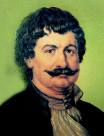 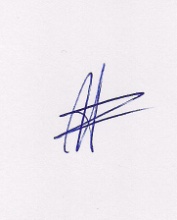 Ο ΠΡΟΕΔΡΟΣΜΑΡΙΟΣ	ΧΑΔΟΥΛΗΣ	ΓΙΑ ΤΟ  Δ.Σ.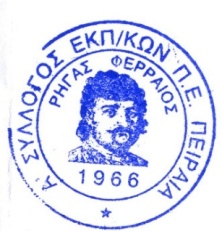 Ο ΓΕΝ. ΓΡΑΜΜΑΤΕΑΣ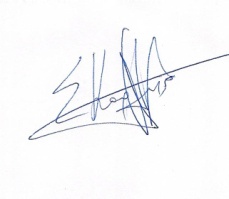 ΣΩΤΗΡΗΣ ΚΑΡΛΗΣ